АНОНС12 квітня - 5-ий Форум енергоефективного партнерства 
"Територіальні громади, держава, бізнес: Прозорі інвестиційні моделі"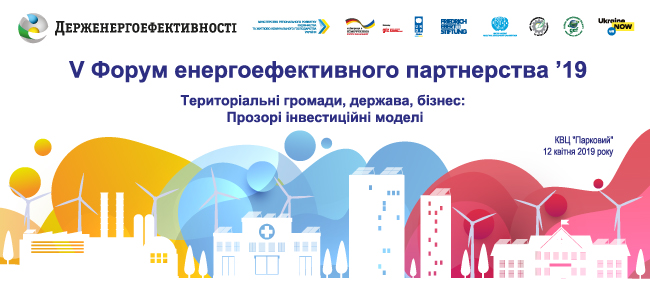 12 квітня 2019 р. у Києві у КВЦ "Парковий" Держенергоефективності організовує головну подію року у сфері енергоефективності - 5-ий Форум енергоефективного партнерства "Територіальні громади, держава, бізнес: Прозорі інвестиційні моделі".Україна продовжує посилювати енергоефективність! Адже це необхідний елемент для формування економічно сильних, енергонезалежних та заможних громад.Урядом запроваджено успішні державні механізми з енергоефективності, зокрема:За 4 роки дії програми «теплих» кредитів більше півмільйона українських сімей утеплилися та заощаджують до 70% на комунальних послугах;Вже понад 100 місцевих органів влади додатково співфінансують енергоефективні заходи в рамках «теплих кредитів»;Завдяки енергосервісу відкрито ринок утеплення понад 100 тис. бюджетних установ обсягом понад 8 млрд доларів;ЕСКО-інвестори вже реалізують понад 300 енергосервісних контрактів  вартістю більше 300 млн грн для модернізації дитсадків, шкіл, лікарень та інших установ;ЕСКО-механізм дозволяє заощадити бюджетні кошти на впровадженні енергоефективних заходів та отримати економію 15-70% на витратах за енергоресурси;206 громад впроваджують енергоменеджмент та економлять до 15% на комунальних послугах.Досвід впровадження таких інструментів потрібно широко впроваджувати. Тому цьогоріч Держенергоефективності запрошує ОТГ, а також представників міністерств і відомств вивчити та впровадити сучасні фінансові механізми підвищення енергоефективності.Агентство разом із експертами також розкриє плани щодо стимулювання промислових підприємств до енергоефективності.Серед запрошених спікерів:Геннадій ЗУБКО - Віце-прем’єр-міністр України – Міністр регіонального розвитку, будівництва та ЖКГ України*Олександр ДОМБРОВСЬКИЙ - в.о. Голови Комітету ВРУ з питань ПЕКВіктор ГАЛАСЮК - Голова Комітету ВРУ з питань промислової політики та підприємництваОстап СЕМЕРАК - Міністр екології та природних ресурсів УкраїниСергій САВЧУК – Голова Держенергоефективності.*потребує підтвердженняКлючові теми Форуму:Державна політика у сфері енергоефективності  Енергоменеджмент - старт енергоефективності у громадах;Від класичного до поглибленого ЕСКО-партнерства - нові моделі технологій та співфінансуванняЕСКО та енергоменеджмент на державних об'єктах: перші успіхиЕнергоефективність у промисловості: джерела фінансування проектів Відкриття о 10:00.Час проведення: 10:00 - 15:00.Місце проведення: м. Київ, Конгресно-виставковий центр «Парковий», Паркова дорога, 16а.Участь безкоштовна!Програма Форуму на сайті: http://saee.gov.ua/uk/5EEF.Довідкова інформація щодо участі у Форумі за контактами: 5forum.saee@gmail.com, (044) 590-54-15.Акредитація ЗМІ проходить до 17:00 11 квітня за тел.: (044) 590-59-65, 096-906-85-95 та e-mail: saeepressa@gmail.com (Управління комунікації та зв’язків з громадськістю Держенергоефективності). Акредитація обов’язкова із зазначенням ПІБ, назви ЗМІ, журналістського посвідчення, контактів (номеру мобільного телефону і електронної пошти) та переліком фото- та відеотехніки. Вхід ЗМІ за редакційними посвідченнями.Веб-сайт: http://saee.gov.ua/uk/5EEF.Організатор: Держенергоефективності.Співорганізатори:Фонд ім. Фрідріха Еберта в Україні	Проект GIZ «Консультування підприємств щодо енергоефективності»Проект GIZ «Реформа в сфері енергоефективності України»	Проект GIZ «Енергоефективність у громадах ІІ»Проект GIZ «Партнерство з модернізації: енергоефективність у лікарнях»Проект ПРООН «Усунення перепон для залучення інвестицій у підвищення енергоефективності громадських будівель у малих і середніх містах України на основі моделі ЕСКО»Проект UNIDO UKR ІЕЕ «Впровадження стандарту систем енергоменеджменту в промисловості України»Центр ресурсоефективного та чистого виробництва (в системі UNIDO)Інформаційні партнери Форуму: журнал «ECOBUSINESS», Асоціація об’єднаних територіальних громад.Форум об'єднає понад 600 учасників з усієї України: мерів міст, голів обласних та районних адміністрацій, ОТГ, а також експертів, профільні громадські організації, міжнародні проекти, представників промислових підприємств, вітчизняні ЕСКО-компанії.